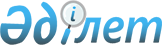 О внесении изменений и дополнений в некоторые законодательные акты Республики Казахстан по вопросам противодействия легализации (отмыванию) доходов, полученных незаконным путем, и финансированию терроризма и обналичивания денегЗакон Республики Казахстан от 21 июня 2012 года № 19-V      Примечание РЦПИ!

      Порядок введения в действие настоящего Закона РК см. ст. 2.

      Статья 1. Внести изменения и дополнения в следующие законодательные акты Республики Казахстан:

      1. В Гражданский кодекс Республики Казахстан (Общая часть), принятый Верховным Советом Республики Казахстан 27 декабря 1994 года (Ведомости Верховного Совета Республики Казахстан, 1994 г., № 23-24 (приложение); 1995 г., № 15-16, ст. 109; № 20, ст. 121; Ведомости Парламента Республики Казахстан, 1996 г., № 2, ст. 187; № 14, ст. 274; № 19, ст. 370; 1997 г., № 1-2, ст. 8; № 5, ст. 55; № 12, ст. 183, 184; № 13-14, ст. 195, 205; 1998 г., № 2-3, ст. 23; № 5-6, ст. 50; № 11-12, ст. 178; № 17-18, ст. 224, 225; № 23, ст. 429; 1999 г., № 20, ст. 727, 731; № 23, ст. 916; 2000 г., № 18, ст. 336; № 22, ст. 408; 2001 г., № 1, ст. 7; № 8, ст. 52; № 17-18, ст. 240; № 24, ст. 338; 2002 г., № 2, ст. 17; № 10, ст. 102; 2003 г., № 1-2, ст. 3; № 11, ст. 56, 57, 66; № 15, ст. 139; № 19-20, ст. 146; 2004 г., № 6, ст. 42; № 10, ст. 56; № 16, ст. 91; № 23, ст. 142; 2005 г., № 10, ст. 31; № 14, ст. 58; № 23, ст. 104; 2006 г., № 1, ст. 4; № 3, ст. 22; № 4, ст. 24; № 8, ст. 45; № 10, ст. 52; № 11, ст. 55; № 13, ст. 85; 2007 г., № 2, ст. 18; № 3, ст. 20, 21; № 4, ст. 28; № 16, ст. 131; № 18, ст. 143; № 20, ст. 153; 2008 г., № 12, ст. 52; № 13-14, ст. 58; № 21, ст. 97; № 23, ст. 114, 115; 2009 г., № 2-3, ст. 7, 16, 18; № 8, ст. 44; № 17, ст. 81; № 19, ст. 88; № 24, ст. 125, 134; 2010 г., № 1-2, ст. 2; № 7, ст. 28; № 15, ст. 71; № 17-18, ст. 112; 2011 г., № 2, ст. 21, 28; № 3, ст. 32; № 4, ст. 37; № 5, ст. 43; № 6, ст. 50; № 16, ст. 129; № 24, ст. 196; 2012 г., № 1, ст. 5; № 2, ст. 13, 15; № 6, ст. 43; № 8, ст. 64):



      в пункте 4 статьи 156 слова «законодательством Республики Казахстан о противодействии легализации (отмыванию) доходов, полученных незаконным путем, и финансированию терроризма» заменить словами «Законом Республики Казахстан «О противодействии легализации (отмыванию) доходов, полученных незаконным путем, и финансированию терроризма».

      2. В Уголовный кодекс Республики Казахстан от 16 июля 1997 года (Ведомости Парламента Республики Казахстан, 1997 г., № 15-16, ст. 211; 1998 г., № 16, ст. 219; № 17-18, ст. 225; 1999 г., № 20, ст. 721; № 21, ст. 774; 2000 г., № 6, ст. 141; 2001 г., № 8, ст. 53, 54; 2002 г., № 4, ст. 32, 33; № 10, ст. 106; № 17, ст. 155; № 23-24, ст. 192; 2003 г., № 15, ст. 137; № 18, ст. 142; 2004 г., № 5, ст. 22; № 17, ст. 97; № 23, ст. 139; 2005 г., № 13, ст. 53; № 14, ст. 58; № 21-22, ст. 87; 2006 г., № 2, ст. 19; № 3, ст. 22; № 5-6, ст. 31; № 8, ст. 45; № 12, ст. 72; № 15, ст. 92; 2007 г., № 1, ст. 2; № 4, ст. 33; № 5-6, ст. 40; № 9, ст. 67; № 10, ст. 69; № 17, ст. 140; 2008 г., № 12, ст. 48; № 13-14, ст. 58; № 17-18, ст. 72; № 23, ст. 114; № 24, ст. 126; 2009 г., № 6-7, ст. 32; № 13-14, ст. 63; № 15-16, ст. 71, 73, 75; № 17, ст. 82, 83; № 24, ст. 121, 122, 125, 127, 128, 130; 2010 г., № 1-2, ст. 5; № 7, ст. 28, 32; № 11, ст. 59; № 15, ст. 71; № 20-21, ст. 119; № 22, ст. 130; № 24, ст. 149; 2011 г., № 1, ст. 9; № 2, ст. 19, 28; № 19, ст. 145; № 20, ст. 158; № 21, ст. 161; № 24, ст. 196; 2012 г., № 1, ст. 5; № 2, ст. 13; № 3, ст. 26, 27; № 4, ст. 30; № 5, ст. 35, 36):



      1) оглавление дополнить заголовком статьи 307-1 следующего содержания:

      «Статья 307-1. Незаконное разглашение или иное незаконное использование сведений и информации об операциях с деньгами и (или) иным имуществом»;



      2) дополнить статьей 307-1 следующего содержания:

      «Статья 307-1. Незаконное разглашение или иное незаконное

                     использование сведений и информации об операциях

                     с деньгами и (или) иным имуществом

      Незаконное разглашение или иное незаконное использование должностными лицами государственных органов сведений и информации об операциях с деньгами и (или) иным имуществом, полученных от субъектов финансового мониторинга, если это повлекло существенное нарушение прав и законных интересов граждан или организаций либо охраняемых законом интересов общества или государства, –

      наказывается штрафом в размере от пятисот до одной тысячи месячных расчетных показателей либо лишением свободы на срок до двух лет с лишением права занимать определенные должности или заниматься определенной деятельностью на срок до трех лет.».

      3. В Уголовно-процессуальный кодекс Республики Казахстан от 13 декабря 1997 года (Ведомости Парламента Республики Казахстан, 1997 г., № 23, ст. 335; 1998 г., № 23, ст. 416; 2000 г., № 3-4, ст. 66; № 6, ст. 141; 2001 г., № 8, ст. 53; № 15-16, ст. 239; № 17-18, ст. 245; № 21-22, ст. 281; 2002 г., № 4, ст. 32, 33; № 17, ст. 155; № 23-24, ст. 192; 2003 г., № 18, ст. 142; 2004 г., № 5, ст. 22; № 23, ст. 139; № 24, ст. 153, 154, 156; 2005 г., № 13, ст. 53; № 21-22, ст. 87; № 24, ст. 123; 2006 г., № 2, ст. 19; № 5-6, ст. 31; № 12, ст. 72; 2007 г., № 1, ст. 2; № 5-6, ст. 40; № 10, ст. 69; № 13, ст. 99; 2008 г., № 12, ст. 48; № 15-16, ст. 62, 63; № 23, ст. 114; 2009 г., № 6-7, ст. 32; № 15-16, ст. 71, 73; № 17, ст. 81, 83; № 23, ст. 113, 115; № 24, ст. 121, 122, 125, 127, 128, 130; 2010 г., № 1-2, ст. 4; № 11, ст. 59; № 17-18, ст. 111; № 20-21, ст. 119; № 22, ст. 130; № 24, ст. 149; 2011 г., № 1, ст. 9; № 2, ст. 19, 28; № 19, ст. 145; № 20, ст. 158; № 24, ст. 196; 2012 г., № 1, ст. 5; № 3, ст. 26; № 4, ст. 32; № 5, ст. 35; № 6, ст. 44):



      предложение первое части третьей статьи 285 дополнить словами «, 307-1 Уголовного кодекса Республики Казахстан».

      4. В Гражданский кодекс Республики Казахстан (Особенная часть) от 1 июля 1999 года (Ведомости Парламента Республики Казахстан, 1999 г., № 16-17, ст. 642; № 23, ст. 929; 2000 г., № 3-4, ст. 66; № 10, ст. 244; № 22, ст. 408; 2001 г., № 23, ст. 309; № 24, ст. 338; 2002 г., № 10, ст. 102; 2003 г., № 1-2, ст. 7; № 4, ст. 25; № 11, ст. 56; № 14, ст. 103; № 15, ст. 138, 139; 2004 г., № 3-4, ст. 16; № 5, ст. 25; № 6, ст. 42; № 16, ст. 91; № 23, ст. 142; 2005 г., № 21-22, ст. 87; № 23, ст. 104; 2006 г., № 4, ст. 24, 25; № 8, ст. 45; № 11, ст. 55; № 13, ст. 85; 2007 г., № 3, ст. 21; № 4, ст. 28; № 5-6, ст. 37; № 8, ст. 52; № 9, ст. 67; № 12, ст. 88; 2009 г., № 2-3, ст. 16; № 9-10, ст. 48; № 17, ст. 81; № 19, ст. 88; № 24, ст. 134; 2010 г., № 3-4, ст. 12; № 5, ст. 23; № 7, ст. 28; № 15, ст. 71; № 17-18, ст. 112; 2011 г., № 3, ст. 32; № 5, ст. 43; № 6, ст. 50, 53; № 16, ст. 129; № 24, ст. 196; 2012 г., № 2, ст. 13, 14, 15; № 8, ст. 64):



      1) в пункте 7 статьи 765 слова «законодательством Республики Казахстан о противодействии легализации (отмыванию) доходов, полученных незаконным путем, и финансированию терроризма» заменить словами «Законом Республики Казахстан «О противодействии легализации (отмыванию) доходов, полученных незаконным путем, и финансированию терроризма»;



      2) в подпункте 4-1) пункта 5 статьи 830 слова «законодательством Республики Казахстан о противодействии легализации (отмыванию) доходов, полученных незаконным путем, и финансированию терроризма» заменить словами «Законом Республики Казахстан «О противодействии легализации (отмыванию) доходов, полученных незаконным путем, и финансированию терроризма».

      5. В Кодекс Республики Казахстан об административных правонарушениях от 30 января 2001 года (Ведомости Парламента Республики Казахстан, 2001 г., № 5-6, ст. 24; № 17-18, ст. 241; № 21-22, ст. 281; 2002 г., № 4, ст. 33; № 17, ст. 155; 2003 г., № 1-2, ст. 3; № 4, ст. 25; № 5, ст. 30; № 11, ст. 56, 64, 68; № 14, ст. 109; № 15, ст. 122, 139; № 18, ст. 142; № 21-22, ст. 160; № 23, ст. 171; 2004 г., № 6, ст. 42; № 10, ст. 55; № 15, ст. 86; № 17, ст. 97; № 23, ст. 139, 140; № 24, ст. 153; 2005 г., № 5, ст. 5; № 7-8, ст. 19; № 9, ст. 26; № 13, ст. 53; № 14, ст. 58; № 17-18, ст. 72; № 21-22, ст. 86, 87; № 23, ст. 104; 2006 г., № 1, ст. 5; № 2, ст. 19, 20; № 3, ст. 22; № 5-6, ст. 31; № 8, ст. 45; № 10, ст. 52; № 11, ст. 55; № 12, ст. 72, 77; № 13, ст. 85, 86; № 15, ст. 92, 95; № 16, ст. 98, 102; № 23, ст. 141; 2007 г., № 1, ст. 4; № 2, ст. 16, 18; № 3, ст. 20, 23; № 4, ст. 28, 33; № 5-6, ст. 40; № 9, ст. 67; № 10, ст. 69; № 12, ст. 88; № 13, ст. 99; № 15, ст. 106; № 16, ст. 131; № 17, ст. 136, 139, 140; № 18, ст. 143, 144; № 19, ст. 146, 147; № 20, ст. 152; № 24, ст. 180; 2008 г., № 6-7, ст. 27; № 12, ст. 48, 51; № 13-14, ст. 54, 57, 58; № 15-16, ст. 62; № 20, ст. 88; № 21, ст. 97; № 23, ст. 114; № 24, ст. 126, 128, 129; 2009 г., № 2-3, ст. 7, 21; № 9-10, ст. 47, 48; № 13-14, ст. 62, 63; № 15-16, ст. 70, 72, 73, 74, 75, 76; № 17, ст. 79, 80, 82; № 18, ст. 84, 86; № 19, ст. 88; № 23, ст. 97, 115, 117; № 24, ст. 121, 122, 125, 129, 130, 133, 134; 2010 г., № 1-2, ст. 1, 4, 5; № 5, ст. 23; № 7, ст. 28, 32; № 8, ст. 41; № 9, ст. 44; № 11, ст. 58; № 13, ст. 67; № 15, ст. 71; № 17-18, ст. 112, 114; № 20-21, ст. 119; № 22, ст. 128, 130; № 24, ст. 146, 149; 2011 г., № 1, ст. 2, 3, 7, 9; № 2, ст. 19, 25, 26, 28; № 3, ст. 32; № 6, ст. 50; № 8, ст. 64; № 11, ст. 102; № 12, ст. 111; № 13, ст. 115, 116; № 14, ст. 117; № 16, ст. 128, 129; № 17, ст. 136; № 19, ст. 145; № 21, ст. 161; № 24, ст. 196; 2012 г., № 1, ст. 5; № 2, ст. 9, 11, 13, 14, 16; № 3, ст. 21, 22, 25, 26, 27; № 4, ст. 32; № 5, ст. 35, 36; № 8, ст. 64):



      1) оглавление дополнить заголовком статьи 161-2 следующего содержания:

      «Статья 161-2. Отсутствие у индивидуального предпринимателя или юридического лица оборудования (устройства), предназначенного для осуществления платежей с использованием платежных карточек»;



      2) статью 161-1 изложить в следующей редакции:

      «Статья 161-1. Отказ в принятии платежей с использованием

                     платежных карточек

      1. Отказ в принятии платежей с использованием платежных карточек индивидуальным предпринимателем или юридическим лицом, обязанным принимать их при осуществлении торговой деятельности (выполнении работ, оказании услуг) на территории Республики Казахстан, – 

      влечет штраф на индивидуальных предпринимателей в размере двадцати, на юридических лиц, являющихся субъектами малого или среднего предпринимательства, – в размере тридцати, на юридических лиц, являющихся субъектами крупного предпринимательства, – в размере пятидесяти месячных расчетных показателей.

      2. Деяние, предусмотренное частью первой настоящей статьи, совершенное повторно в течение года после наложения административного взыскания, – 

      влечет штраф на индивидуальных предпринимателей в размере сорока, на юридических лиц, являющихся субъектами малого или среднего предпринимательства, – в размере шестидесяти, на юридических лиц, являющихся субъектами крупного предпринимательства, – в размере ста месячных расчетных показателей.»;



      3) дополнить статьей 161-2 следующего содержания:

      «Статья 161-2. Отсутствие у индивидуального предпринимателя

                     или юридического лица оборудования (устройства),

                     предназначенного для осуществления платежей с

                     использованием платежных карточек

      1. Отсутствие у индивидуального предпринимателя или юридического лица, обязанного принимать платежи с использованием платежных карточек при осуществлении торговой деятельности (выполнении работ, оказании услуг) на территории Республики Казахстан, оборудования (устройства), предназначенного для осуществления платежей с использованием платежных карточек, – 

      влечет штраф на индивидуальных предпринимателей в размере сорока, на юридических лиц, являющихся субъектами малого или среднего предпринимательства, – в размере шестидесяти, на юридических лиц, являющихся субъектами крупного предпринимательства, – в размере восьмидесяти месячных расчетных показателей.

      2. Деяние, предусмотренное частью первой настоящей статьи, совершенное повторно в течение года после наложения административного взыскания,

      – влечет штраф на индивидуальных предпринимателей в размере восьмидесяти, на юридических лиц, являющихся субъектами малого или среднего предпринимательства, – в размере ста двадцати, на юридических лиц, являющихся субъектами крупного предпринимательства, – в размере ста пятидесяти месячных расчетных показателей.»;



      4) в статье 168-3:



      по всему тексту слово «частных» исключить;



      абзац второй части пятой изложить в следующей редакции:

      «влекут штраф на физических лиц в размере от ста пятидесяти до двухсот, на должностных лиц товарных бирж, организаторов игорного бизнеса и лотерей, аудиторских организаций, нотариусов, адвокатов, индивидуальных предпринимателей – в размере от трехсот восьмидесяти до четырехсот, на товарные биржи, организаторов игорного бизнеса и лотерей, аудиторские организации – юридических лиц, являющихся субъектами среднего предпринимательства или некоммерческими организациями, – в размере от восьмисот до тысячи, на организаторов игорного бизнеса и лотерей, аудиторские организации – юридических лиц, являющихся субъектами крупного предпринимательства, – в размере от тысячи восьмисот до двух тысяч месячных расчетных показателей с приостановлением действия лицензии на определенный вид деятельности или временным лишением квалификационного аттестата (свидетельства) на срок до шести месяцев либо их лишением или приостановлением деятельности юридического лица на срок до шести месяцев.»;



      дополнить примечанием следующего содержания:

      «Примечание. Под нотариусами в настоящей статье понимаются нотариусы, осуществляющие нотариальные действия с деньгами и (или) иным имуществом.»;



      5) в статье 203:



      в абзаце первом слова «четырех тысяч» заменить словами «одной тысячи»;



      в абзаце втором слова «до пяти» заменить словом «пяти»;



      6) в части первой статьи 570 цифры «163» заменить цифрами «161-2, 163»;



      7) абзац тридцать шестой подпункта 1) части первой статьи 636 после цифр «168-1,» дополнить цифрами «203,».

      6. В Кодекс Республики Казахстан от 10 декабря 2008 года «О налогах и других обязательных платежах в бюджет» (Налоговый кодекс) (Ведомости Парламента Республики Казахстан, 2008 г., № 22-I, 22-II, ст. 112; 2009 г., № 2-3, ст. 16, 18; № 13-14, ст. 63; № 15-16, ст. 74; № 17, ст. 82; № 18, ст. 84; № 23, ст. 100; № 24, ст. 134; 2010 г., № 1-2, ст. 5; № 5, ст. 23; № 7, ст. 28, 29; № 11, ст. 58; № 15, ст. 71; № 17-18, ст. 112; № 22, ст. 130, 132; № 24, ст. 145, 146, 149; 2011 г., № 1, ст. 2, 3; № 2, ст. 21, 25; № 4, ст. 37; № 6, ст. 50; № 11, ст. 102; № 12, ст. 111; № 13, ст. 116; № 14, ст. 117; № 15, ст. 120; № 16, ст. 128; № 20, ст. 151; № 21, ст. 161; № 24, ст. 196; 2012 г., № 1, ст. 5; № 2, ст. 11, 15; № 3, ст. 21, 22, 25, 27; № 4, ст. 32; № 5, ст. 35; № 6, ст. 43, 44; № 8, ст. 64):



      1) в пункте 1 статьи 257:



      в части первой:



      подпункт 1) изложить в следующей редакции:

      «1) товаров, работ, услуг, используемых не в целях облагаемого оборота, если иное не предусмотрено настоящим подпунктом.

      Налог на добавленную стоимость относится в зачет, если подлежит уплате в связи с получением товаров, работ, услуг, предназначенных для использования (использованных) для целей необлагаемого оборота, в связи с наличием которого налогоплательщиком применен (будет применен) пропорциональный метод в соответствии со статьями 260 и  261 настоящего Кодекса;»;



      дополнить подпунктом 4) следующего содержания:

      «4) товаров, работ, услуг, указанных в счете-фактуре, оплата за наличный расчет которых с учетом налога на добавленную стоимость независимо от периодичности платежа превышает 1 000-кратный размер месячного расчетного показателя, установленного законом о республиканском бюджете и действующего на дату выписки счета-фактуры.»;



      часть вторую исключить;



      2) пункт 1 статьи 260 после слова «второй» дополнить словами «подпункта 1)»;



      3) исключен Законом РК от 26.12.2012 № 61-V (вводится в действие с 01.01.2013);



      4) в статье 632:



      часть первую пункта 3 дополнить подпунктом 15-1) следующего содержания:

      «15-1) наличия оборудования (устройства), предназначенного для осуществления платежей с использованием платежных карточек;»;



      5) исключен Законом РК от 26.12.2012 № 61-V (вводится в действие с 01.01.2013).

      7. В Закон Республики Казахстан от 31 августа 1995 года «О банках и банковской деятельности в Республике Казахстан» (Ведомости Верховного Совета Республики Казахстан, 1995 г., № 15-16, ст. 106; Ведомости Парламента Республики Казахстан, 1996 г., № 2, ст. 184; № 15, ст. 281; № 19, ст. 370; 1997 г., № 5, ст. 58; № 13-14, ст. 205; № 22, ст. 333; 1998 г., № 11-12, ст. 176; № 17-18, ст. 224; 1999 г., № 20, ст. 727; 2000 г., № 3-4, ст. 66; № 22, ст. 408; 2001 г., № 8, ст. 52; № 9, ст. 86; 2002 г., № 17, ст. 155; 2003 г., № 5, ст. 31; № 10, ст. 51; № 11, ст. 56, 67; № 15, ст. 138, 139; 2004 г., № 11-12, ст. 66; № 15, ст. 86; № 16, ст. 91; № 23, ст. 140; 2005 г., № 7-8, ст. 24; № 14, ст. 55, 58; № 23, ст. 104; 2006 г., № 3, ст. 22; № 4, ст. 24; № 8, ст. 45; № 11, ст. 55; № 16, ст. 99; 2007 г., № 2, ст. 18; № 4, ст. 28, 33; 2008 г., № 17-18, ст. 72; № 20, ст. 88; № 23, ст. 114; 2009 г., № 2-3, ст. 16, 18, 21; № 17, ст. 81; № 19, ст. 88; № 24, ст. 134; 2010 г., № 5, ст. 23; № 7, ст. 28; № 17-18, ст. 111; 2011 г., № 3, ст. 32; № 5, ст. 43; № 6, ст. 50; № 12, ст. 111; № 13, ст. 116; № 14, ст. 117; № 24, ст. 196; 2012 г., № 2, ст. 15; № 8, ст. 64):



      1) в статье 48:



      в пункте 1-2 слова «законодательством Республики Казахстан о противодействии легализации (отмыванию) доходов, полученных незаконным путем, и финансированию терроризма» заменить словами «Законом Республики Казахстан «О противодействии легализации (отмыванию) доходов, полученных незаконным путем, и финансированию терроризма»;



      в абзаце первом и подпункте 2) пункта 1-3 слова «законодательства Республики Казахстан о противодействии легализации (отмыванию) доходов, полученных незаконным путем, и финансированию терроризма» и «законодательством Республики Казахстан о противодействии легализации (отмыванию) доходов, полученных незаконным путем, и финансированию терроризма» заменить соответственно словами «Закона Республики Казахстан «О противодействии легализации (отмыванию) доходов, полученных незаконным путем, и финансированию терроризма» и «Законом Республики Казахстан «О противодействии легализации (отмыванию) доходов, полученных незаконным путем, и финансированию терроризма»;



      2) в части второй пункта 4 статьи 50:



      в абзаце первом слово «раскрытием» заменить словом «разглашением»;



      в подпункте 1-1) слова «законодательством Республики Казахстан о противодействии легализации (отмыванию) доходов, полученных незаконным путем, и финансированию терроризма» заменить словами «Законом Республики Казахстан «О противодействии легализации (отмыванию) доходов, полученных незаконным путем, и финансированию терроризма»;



      3) в части третьей пункта 1 статьи 51 слова «законодательством Республики Казахстан о противодействии легализации (отмыванию) доходов, полученных незаконным путем, и финансированию терроризма» заменить словами «Законом Республики Казахстан «О противодействии легализации (отмыванию) доходов, полученных незаконным путем, и финансированию терроризма».

      8. В Закон Республики Казахстан от 20 июня 1997 года «О пенсионном обеспечении в Республике Казахстан» (Ведомости Парламента Республики Казахстан, 1997 г., № 12, ст. 186; 1998 г., № 24, ст. 437; 1999 г., № 8, ст. 237; № 23, ст. 925; 2001 г., № 17-18, ст. 245; № 20, ст. 257; 2002 г., № 1, ст. 1; № 23-24, ст. 198; 2003 г., № 1-2, ст. 9; № 11, ст. 56; № 15, ст. 139; № 21-22, ст. 160; 2004 г., № 11-12, ст. 66; № 23, ст. 140, 142; 2005 г., № 7-8, ст. 19; № 11, ст. 39; № 14, ст. 55, 58; № 23, ст. 104; 2006 г., № 3, ст. 22; № 8, ст. 45; № 12, ст. 69; № 23, ст. 141; 2007 г., № 2, ст. 18; № 3, ст. 20; № 4, ст. 28, 30; № 9, ст. 67; № 10, ст. 69; № 24, ст. 178; 2008 г., № 17-18, ст. 72; № 20, ст. 88; № 23, ст. 114, 123; 2009 г., № 17, ст. 81; № 19, ст. 88; № 23, ст. 111; 2010 г., № 5, ст. 23; № 7, ст. 28; № 15, ст. 71; № 24, ст. 140; 2011 г., № 1, ст. 3; № 6, ст. 49; № 11, ст. 102; № 14, ст. 117; № 24, ст. 196; 2012 г., № 2, ст. 14, 15; № 3, ст. 26; № 4, ст. 32):



      в подпункте 5-1) пункта 4 статьи 50 слова «законодательством Республики Казахстан о противодействии легализации (отмыванию) доходов, полученных незаконным путем, и финансированию терроризма» заменить словами «Законом Республики Казахстан «О противодействии легализации (отмыванию) доходов, полученных незаконным путем, и финансированию терроризма».

      9. В Закон Республики Казахстан от 14 июля 1997 года «О нотариате» (Ведомости Парламента Республики Казахстан, 1997 г., № 13-14, ст. 206; 1998 г.,№ 22, ст. 307; 2000 г., № 3-4, ст. 66; 2001 г., № 15-16, ст. 236; № 24, ст. 338; 2003 г., № 10, ст. 48; № 12, ст. 86; 2004 г., № 23, ст. 142; 2006 г., № 11, ст. 55; 2007 г., № 2, ст. 18; 2009 г., № 8, ст. 44; № 17, ст. 81; № 19, ст. 88; № 23, ст. 100; 2010 г., № 17-18, ст. 111; 2011 г., № 11, ст. 102; № 21, ст. 172; 2012 г., № 8, ст. 64): 



      в пункте 2 статьи 18 слова «законодательством Республики Казахстан о противодействии легализации (отмыванию) доходов, полученных незаконным путем, и финансированию терроризма» заменить словами «Законом Республики Казахстан «О противодействии легализации (отмыванию) доходов, полученных незаконным путем, и финансированию терроризма».

      10. В Закон Республики Казахстан от 5 декабря 1997 года «Об адвокатской деятельности» (Ведомости Парламента Республики Казахстан, 1997 г., № 22, ст. 328; 2001 г., № 15-16, ст. 236; 2003 г., № 11, ст. 65; 2004 г., № 23, ст. 142; 2007 г., № 2, ст. 18; № 9, ст. 67; № 10, ст. 69; 2009 г., № 8, ст. 44; № 19, ст. 88; № 24, ст. 130; 2010 г., № 5, ст. 23; 2011 г., № 23, ст. 179; 2012 г., № 4, ст. 32; № 6, ст. 44):



      1) статью 11 дополнить пунктом 2-1 следующего содержания:

      «2-1. Действие лицензии на занятие адвокатской деятельностью приостанавливается на срок шесть месяцев в случаях систематического (три и более раза в течение двенадцати последовательных календарных месяцев) нарушения требований, предусмотренных Законом Республики Казахстан «О противодействии легализации (отмыванию) доходов, полученных незаконным путем, и финансированию терроризма». 

      В указанном случае действие лицензии приостанавливается лицензиаром. О принятом решении уведомляются адвокат, суды, правоохранительные органы и коллегия адвокатов.»;



      2) в пункте 4 статьи 18 слова «законодательством Республики Казахстан о противодействии легализации (отмыванию) доходов, полученных незаконным путем, и финансированию терроризма» заменить словами «Законом Республики Казахстан «О противодействии легализации (отмыванию) доходов, полученных незаконным путем, и финансированию терроризма».

      11. В Закон Республики Казахстан от 29 июня 1998 года «О платежах и переводах денег» (Ведомости Парламента Республики Казахстан, 1998 г., № 11-12, ст. 177; № 24, ст. 445; 2000 г., № 3-4, ст. 66; 2003 г., № 4, ст. 25; № 10, ст. 49, 51; № 15, ст. 138; 2004 г., № 23, ст. 140; 2005 г., № 14, ст. 55; 2006 г., № 11, ст. 55; 2008 г., № 23, ст. 114; 2009 г., № 17, ст. 81; № 19, ст. 88; 2010 г., № 7, ст. 28; 2011 г., № 13, ст. 116; 2012 г., № 2, ст. 14):



      1) статью 11 изложить в следующей редакции:

      «Статья 11. Платежная карточка 

      1. Платежная карточка применяется ее держателем в целях осуществления платежа, а также для получения наличных денег, обмена валют и других операций на условиях, определенных ее эмитентом.

      2. Платежная карточка может использоваться при операциях с индивидуальными предпринимателями или юридическими лицами, которые заключили соответствующее соглашение с банком, являющимся эмитентом платежной карточки, или банком, заключившим договор с таким эмитентом, либо банком, обслуживающим платежные карточки без договора с эмитентом.

      3. При осуществлении на территории Республики Казахстан отдельных видов деятельности, установленных Правительством Республики Казахстан, индивидуальные предприниматели или юридические лица, за исключением лиц, применяющих в соответствии с налоговым законодательством Республики Казахстан специальный налоговый режим и (или) находящихся в местах отсутствия сети телекоммуникаций общего пользования, обязаны обеспечить установку в местах осуществления своей деятельности оборудования (устройства), предназначенного для приема платежей с использованием платежных карточек, а также принимать платежи с использованием платежных карточек.

      4. При осуществлении на территории Республики Казахстан отдельных видов деятельности, установленных Правительством Республики Казахстан, индивидуальные предприниматели или юридические лица, за исключением лиц, находящихся в местах отсутствия сети телекоммуникаций общего пользования, обязаны обеспечить установку в местах осуществления своей деятельности оборудования (устройства), предназначенного для приема платежей с использованием платежных карточек, а также принимать платежи с использованием платежных карточек.

      5. Права и обязанности участников платежа, связанные с использованием платежных карточек, возникают с момента дачи согласия индивидуальным предпринимателем или юридическим лицом о принятии платежа, осуществляемого с использованием предъявленной платежной карточки.

      У индивидуального предпринимателя или юридического лица возникает право денежного требования в отношении банка, заключившего с индивидуальным предпринимателем или юридическим лицом соглашение об обслуживании платежных карточек, в сумме принятого индивидуальным предпринимателем или юридическим лицом платежа. У указанного банка возникает обязанность исполнения денежного требования индивидуального предпринимателя или юридического лица.»;



      2) в подпункте 4) пункта 1 статьи 18 слова «законодательством Республики Казахстан о противодействии легализации (отмыванию) доходов, полученных незаконным путем, и финансированию терроризма» заменить словами «Законом Республики Казахстан «О противодействии легализации (отмыванию) доходов, полученных незаконным путем, и финансированию терроризма»;



      3) в пункте 4-1 статьи 21 слова «4 000 месячных расчетных показателей» заменить словами «1 000-кратный размер месячного расчетного показателя, установленного законом о республиканском бюджете и действующего на дату совершения платежа»;



      4) в пункте 5 статьи 35 слова «законодательством Республики Казахстан о противодействии легализации (отмыванию) доходов, полученных незаконным путем, и финансированию терроризма» заменить словами «Законом Республики Казахстан «О противодействии легализации (отмыванию) доходов, полученных незаконным путем, и финансированию терроризма».

      12. В Закон Республики Казахстан от 20 ноября 1998 года «Об аудиторской деятельности» (Ведомости Парламента Республики Казахстан, 1998 г., № 22, ст. 309; 2000 г., № 22, ст. 408; 2001 г., № 1, ст. 5; № 8, ст. 52; 2002 г., № 23-24, ст. 193; 2003 г., № 11, ст. 56; № 12, ст. 86; № 15, ст. 139; 2004 г., № 23, ст. 138; 2005 г., № 14, ст. 58; 2006 г., № 8, ст. 45; 2007 г., № 2, ст. 18; № 4, ст. 28; 2009 г., № 2-3, ст. 21; № 17, ст. 79; № 18, ст. 84; № 19, ст. 88; 2010 г., № 5, ст. 23; № 17-18, ст. 112; 2011 г., № 1, ст. 2; № 5, ст. 43; № 11, ст. 102; № 12, ст. 111; № 24, ст. 196; 2012 г., № 2, ст. 15; № 8, ст. 64):



      в подпункте 10) пункта 2 статьи 21 слова «законодательством Республики Казахстан о противодействии легализации (отмыванию) доходов, полученных незаконным путем, и финансированию терроризма» заменить словами «Законом Республики Казахстан «О противодействии легализации (отмыванию) доходов, полученных незаконным путем, и финансированию терроризма».

      13. В Закон Республики Казахстан от 2 июля 2003 года «О рынке ценных бумаг» (Ведомости Парламента Республики Казахстан, 2003 г., № 14, ст. 119; 2004 г., № 16, ст. 91; № 23, ст. 142; 2005 г., № 7-8, ст. 24; № 14, ст. 58; № 23, ст. 104; 2006 г., № 3, ст. 22; № 4, ст. 24; № 8, ст. 45; № 10, ст. 52; № 11, ст. 55; 2007 г., № 2, ст. 18; № 4, ст. 28; № 9, ст. 67; № 17, ст. 141; 2008 г., № 15-16, ст. 64; № 17-18, ст. 72; № 20, ст. 88; № 21, ст. 97; № 23, ст. 114; 2009 г., № 2-3, ст. 16, 18; № 17, ст. 81; № 19, ст. 88; 2010 г., № 5, ст. 23; № 7, ст. 28; № 17-18, ст. 111; 2011 г., № 3, ст. 32; № 5, ст. 43; № 11, ст. 102; № 15, ст. 125; № 24, ст. 196; 2012 г., № 2, ст. 14, 15):



      в подпункте 3-1) пункта 3 статьи 43, в подпункте 11) пункта 1 и в подпункте 3-1) пункта 4 статьи 51 слова «законодательством Республики Казахстан о противодействии легализации (отмыванию) доходов, полученных незаконным путем, и финансированию терроризма» заменить словами «Законом Республики Казахстан «О противодействии легализации (отмыванию) доходов, полученных незаконным путем, и финансированию терроризма».

      14. В Закон Республики Казахстан от 26 июля 2007 года «О государственной регистрации прав на недвижимое имущество» (Ведомости Парламента Республики Казахстан, 2007 г., № 18, ст. 142; 2008 г., № 23, ст. 114; № 24, ст. 126; 2009 г., № 2-3, ст. 16; № 8, ст. 41; № 19, ст. 88; 2010 г., № 7, ст. 28; 2011 г., № 3, ст. 32; № 5, ст. 43; № 6, ст. 50; № 15, ст. 118; № 16, ст. 129; 2012 г., № 8, ст. 64):



      в подпункте 2-1) пункта 1 статьи 27 слова «законодательством Республики Казахстан о противодействии легализации (отмыванию) доходов, полученных незаконным путем, и финансированию терроризма» заменить словами «Законом Республики Казахстан «О противодействии легализации (отмыванию) доходов, полученных незаконным путем, и финансированию терроризма».

      15. В Закон Республики Казахстан от 4 мая 2009 года «О товарных биржах» (Ведомости Парламента Республики Казахстан, 2009 г., № 9-10, ст. 46; № 18, ст. 84; № 19, ст. 88; 2010 г., № 5, ст. 23; 2011 г., № 1, ст. 2; № 11, ст. 102; № 12, ст. 111):



      в подпункте 6) пункта 3 статьи 24 слова «законодательством Республики Казахстан о противодействии легализации (отмыванию) доходов, полученных незаконным путем, и финансированию терроризма» заменить словами «Законом Республики Казахстан «О противодействии легализации (отмыванию) доходов, полученных незаконным путем, и финансированию терроризма».

      16. В Закон Республики Казахстан от 28 августа 2009 года «О противодействии легализации (отмыванию) доходов, полученных незаконным путем, и финансированию терроризма» (Ведомости Парламента Республики Казахстан, 2009 г., № 19, ст. 87; 2010 г., № 7, ст. 32; 2011 г., № 11, ст. 102):



      1) статью 1 дополнить подпунктом 2-1) следующего содержания:

      «2-1) обналичивание денег, полученных незаконным путем, – действия, совершаемые физическими или юридическими лицами с целью получения наличных денег путем использования документов при совершении мнимой сделки, направленной на легализацию (отмывание) денег;»;



      2) подпункт 7) пункта 1 статьи 3 изложить в следующей редакции:

      «7) адвокаты, другие независимые специалисты по юридическим вопросам – в случаях, когда они от имени или по поручению клиента участвуют в операциях с деньгами и (или) иным имуществом в отношении следующей деятельности:

      купли-продажи недвижимости;

      управления деньгами, ценными бумагами или иным имуществом клиента;

      управления банковскими счетами или счетами ценных бумаг;

      аккумулирования средств для создания, обеспечения, функционирования или управления компанией;

      создания, купли-продажи, функционирования юридического лица или управления им;»;



      3) в статье 4:



      в пункте 1:



      в абзаце третьем слова «6), 7) и 9)» заменить словами «6) и 7)»;



      дополнить абзацем четвертым следующего содержания:

      «для операции, указанной в подпункте 9) пункта 2 настоящей статьи, – в сумме, равной или превышающей 6 000 000 тенге либо равной сумме в иностранной валюте, эквивалентной 6 000 000 тенге или превышающей ее;»;



      в абзаце четвертом цифры «2) – 5), 8), 10) – 17)» заменить словами «2), 3), 5), 11) – 14), 16) и 17)»;



      дополнить абзацами пятым и шестым следующего содержания:

      «для операций, указанных в подпунктах 10) и 15) пункта 2 настоящей статьи, – в сумме, равной или превышающей 30 000 000 тенге либо равной сумме в иностранной валюте, эквивалентной 30 000 000 тенге или превышающей ее;

      для операции, указанной в подпункте 18) пункта 2 настоящей статьи, – в сумме, равной или превышающей 150 000 000 тенге либо равной сумме в иностранной валюте, эквивалентной 150 000 000 тенге или превышающей ее;»;



      в абзаце пятом слова «для операций, указанных в подпунктах 18) и 19)» заменить словами «для операции, указанной в подпункте 19)»;



      дополнить частью второй следующего содержания:

      «Если операция с деньгами и (или) иным имуществом осуществляется в иностранной валюте, эквивалент суммы в тенге рассчитывается по рыночному курсу обмена валюты на день совершения такой операции, определенному согласно законодательству Республики Казахстан.»;



      в пункте 2:



      подпункт 1) изложить в следующей редакции:

      «1) получение выигрыша по результатам проведения пари, азартной игры в игорных заведениях и лотереи, в том числе в электронной форме;»;



      подпункты 4) и 8) исключить;



      подпункт 12) после слов «наличной валюты» дополнить словами «, документарных ценных бумаг на предъявителя, векселей, чеков»;



      подпункт 16) дополнить словами «, за исключением сейфовых услуг по имущественному найму (аренде) сейфовых ячеек»;



      в пункте 4:



      дополнить подпунктами 4) – 6) следующего содержания:

      «4) совершение операции, по которой имеются основания полагать, что она направлена на обналичивание денег, полученных незаконным путем;

      5) операции, по которой получателем денег либо товаров (работ, услуг, охраняемой информации, исключительных прав на результаты интеллектуальной деятельности, имущества, переданного в имущественный найм (аренду) является нерезидент, не являющийся стороной по договору, предусматривающему импорт (экспорт) резидентом товаров (работ, услуг, охраняемой информации, исключительных прав на результаты интеллектуальной деятельности, имущества, переданного в имущественный найм (аренду);

      6) операции, одной из сторон которой являются физические и (или) юридические лица, включенные в перечень организаций и лиц, связанных с финансированием терроризма и экстремизма.»;



      дополнить частью второй следующего содержания:

      «Правительство Республики Казахстан утверждает признаки критериев определения подозрительной операции.»;



      4) подпункт 1) пункта 3 статьи 5 дополнить словами «, а также юридический адрес»;



      5) статью 10 изложить в следующей редакции:

      «Статья 10. Сбор сведений и документальное подтверждение

                  при проведении надлежащей проверки

      1. Субъекты финансового мониторинга при проведении надлежащей проверки клиента обязаны документально фиксировать сведения о клиенте на основании перечня документов, необходимых для надлежащей проверки клиента по видам субъектов финансового мониторинга, который определяется уполномоченным органом по согласованию с соответствующими государственными органами.



      2. Сведения и информация об операциях, подлежащих финансовому мониторингу, предоставляются субъектами финансового мониторинга в уполномоченный орган по форме, которая должна содержать следующие разделы: вводную информацию, сведения о субъекте финансового мониторинга, сведения об операции и участниках операции, дополнительную информацию по операции, подлежащей финансовому мониторингу. Данная форма определяется правилами, утверждаемыми Правительством Республики Казахстан.

      Сведения и информация об операциях, подлежащих финансовому мониторингу, предусмотренных пунктами 1 и 2 статьи 4 настоящего Закона, документально фиксируются и предоставляются в уполномоченный орган субъектами финансового мониторинга на казахском или русском языке:

      1) указанными в подпунктах 1) – 5) и 10) пункта 1 статьи 3 настоящего Закона, – электронным способом не позднее рабочего дня, следующего за днем совершения операции посредством выделенных каналов связи, за исключением юридических лиц, исключительным видом деятельности которых является организация обменных операций с иностранной валютой;

      2) юридическими лицами, исключительным видом деятельности которых является организация обменных операций с иностранной валютой, – электронным способом или на бумажном носителе не позднее рабочего дня, следующего за днем совершения операции;

      3) указанными в подпунктах 6) – 9) пункта 1 статьи 3 настоящего Закона, – электронным способом или на бумажном носителе не позднее рабочего дня, следующего за днем совершения операции.

      Сведения и информация по подозрительным операциям документально фиксируются и предоставляются в уполномоченный орган в порядке, предусмотренном пунктом 2 статьи 13 настоящего Закона.

      3. Сведения и информация об операции, подлежащей финансовому мониторингу, не предоставляются:

      1) адвокатами в случае, если эти сведения и информация получены в связи с оказанием юридической помощи по вопросам представительства и защиты физических и юридических лиц в органах дознания, предварительного следствия, судах, а также при оказании ими юридической помощи в виде консультаций, разъяснений, советов и письменных заключений по вопросам, разрешение которых требует профессиональных юридических знаний, составления исковых заявлений, жалоб и других документов правового характера;

      2) нотариусами при оказании ими юридической помощи в виде консультаций, разъяснений по вопросам, разрешение которых требует профессиональных юридических знаний.

      4. Расходы, связанные с передачей в уполномоченный орган сведений об операции, подлежащей финансовому мониторингу, полученных при проведении надлежащей проверки клиента, несут субъекты финансового мониторинга.»;



      6) пункт 3 статьи 11 изложить в следующей редакции:

      «3. Правила внутреннего контроля разрабатываются, принимаются и исполняются субъектами финансового мониторинга и, помимо требований к деятельности субъекта финансового мониторинга при проведении внутреннего контроля, предусмотренных настоящим Законом, должны включать в себя:

      условия, указанные в пункте 1 статьи 4 настоящего Закона;

      перечень операций с деньгами и (или) иным имуществом, подлежащих финансовому мониторингу, указанных в пункте 2 статьи 4 настоящего Закона;

      критерии определения подозрительных операций;

      перечень документов, необходимых для надлежащей проверки своих клиентов;

      меры надлежащей проверки своих клиентов;

      меры надлежащей проверки банков-корреспондентов субъектом финансового мониторинга, устанавливающим с ними корреспондентские отношения;

      основания для отказа от проведения операций клиента, указанные в пункте 1 статьи 13 настоящего Закона;

      меры по обязательному информированию уполномоченного органа о подозрительных операциях клиента в соответствии с пунктом 2 статьи 13 настоящего Закона;

      обеспечение доступа должностных лиц субъектов финансового мониторинга к идентификационным данным и иной информации по надлежащей проверке своих клиентов;

      меры по обеспечению порядка хранения и защиты информации, полученной в соответствии с пунктом 3 статьи 5 настоящего Закона;

      меры по организации системы подготовки и обучения сотрудников субъектов финансового мониторинга, задействованных в сфере противодействия легализации (отмыванию) доходов, полученных незаконным путем, и финансированию терроризма;

      требования к назначению, квалификации и подготовке должностных лиц субъектов финансового мониторинга.»;



      7) в статье 12:



      в пункте 4:



      подпункт 5) изложить в следующей редакции:

      «5) нахождение организации или физического лица в перечне организаций и лиц, связанных с террористическими организациями или террористами, составляемом международными организациями, осуществляющими противодействие терроризму, или уполномоченными ими органами в соответствии с международными договорами Республики Казахстан;»;



      дополнить подпунктом 6) следующего содержания:

      «6) составляемые Генеральной прокуратурой Республики Казахстан списки организаций и физических лиц, причастных к террористической и экстремистской деятельности, на основании данных специальных государственных и правоохранительных органов Республики Казахстан.»;



      дополнить пунктами 5 и 6 следующего содержания:

      «5. Исключение организации или физического лица из перечня организаций и лиц, связанных с финансированием терроризма и экстремизма, осуществляется на основании информации о прекращении действия обстоятельств, послуживших основаниями для включения их в указанный перечень.

      6. Перечень организаций и лиц, связанных с финансированием терроризма и экстремизма, обновляется в соответствии с информацией, предоставляемой в уполномоченный орган государственным органом, осуществляющим в пределах своей компетенции статистическую деятельность в области правовой статистики и специальных учетов, а также другими компетентными государственными органами.»;



      8) в статье 13:



      часть третью пункта 2 исключить;



      пункты 3 и 5 изложить в следующей редакции: 

      «3. Уполномоченный орган, получив сообщение, предусмотренное частью первой пункта 2 настоящей статьи, в течение двадцати четырех часов с момента его получения принимает решение о приостановлении проведения подозрительной операции на срок до трех календарных дней в случае, если сообщение о подозрительной операции, представленное субъектом финансового мониторинга, по результатам анализа, проведенного уполномоченным органом, признано обоснованным.

      Решение о приостановлении подозрительной операции либо об отсутствии необходимости в приостановлении подозрительной операции оформляется приказом уполномоченного органа и доводится до субъекта финансового мониторинга, предоставившего сообщение о подозрительной операции, электронным способом или на бумажном носителе.»;

      «5. Уполномоченный орган после принятия решения о приостановлении проведения подозрительной операции незамедлительно передает информацию в Генеральную прокуратуру Республики Казахстан, которая в течение восьми часов с момента получения сообщения от уполномоченного органа о приостановлении подозрительной операции направляет информацию в специальные государственные и правоохранительные органы в соответствии с их компетенцией для принятия решения.

      Соответствующие специальные государственные и правоохранительные органы с момента получения информации обязаны в течение сорока восьми часов принять соответствующее решение и сообщить о нем в Генеральную прокуратуру Республики Казахстан и уполномоченный орган.

      Уполномоченный орган доводит до субъекта финансового мониторинга соответствующее решение специальных государственных и правоохранительных органов в течение трех часов с момента получения.»;



      9) в статье 16:



      дополнить подпунктом 4-1) следующего содержания:

      «4-1) предоставляет в установленном законодательством Республики Казахстан порядке по запросам специальных государственных и правоохранительных органов сведения и информацию об операции, подлежащей финансовому мониторингу;»;



      в подпункте 5) слова «направляет информацию в правоохранительные органы» заменить словами «передает информацию в Генеральную прокуратуру Республики Казахстан для направления в специальные государственные и правоохранительные органы»;



      10) в подпункте 2) пункта 1 статьи 17 слова «признаков легализации (отмывания) доходов, полученных незаконным путем, и финансирования терроризма» заменить словами «признаков подозрительной операции, отвечающей одному или нескольким критериям, установленным пунктом 4 статьи 4 настоящего Закона,»;



      11) в статье 18:



      в подпункте 1) пункта 1 слова «, в порядке, определяемом Правительством Республики Казахстан» исключить;



      в пункте 2:



      в части первой:



      в подпункте 3) слова «в объеме и порядке, определяемых» заменить словами «и ресурсов в порядке, определяемом»;



      дополнить подпунктом 4) следующего содержания:

      «4) обеспечивать соответствующий режим хранения, защиты и сохранность полученной в процессе своей деятельности информации, составляющей служебную, коммерческую, банковскую или иную охраняемую законом тайну.»;



      часть вторую исключить;



      дополнить пунктами 3, 4, 5 и 6 следующего содержания:

      «3. Направление в уполномоченный орган запросов о предоставлении сведения и информации об операции, подлежащей финансовому мониторингу, специальными государственными и правоохранительными органами осуществляется с санкции Генерального Прокурора Республики Казахстан и его заместителей.

      Специальные государственные и правоохранительные органы направляют запросы по делам и материалам, зарегистрированным в установленном законодательством Республики Казахстан порядке, связанным с противодействием легализации (отмыванию) доходов, полученных незаконным путем, и финансированию терроризма.

      4. Предоставление сведения и информации о подозрительной операции в уполномоченный орган в порядке, предусмотренном настоящим Законом, не является разглашением служебной, коммерческой, банковской или иной охраняемой законом тайны.

      5. Передача сведения и информации об операции, подлежащей финансовому мониторингу, в том числе о подозрительной операции, уполномоченным органом в Генеральную прокуратуру Республики Казахстан, специальные государственные и правоохранительные органы в порядке, предусмотренном настоящим Законом, не является разглашением служебной, коммерческой, банковской или иной охраняемой законом тайны.



      6. Сбор информации по ввозу в Республику Казахстан или вывозу из Республики Казахстан культурных ценностей, наличной валюты, документарных ценных бумаг на предъявителя, векселей, чеков, подлежащих финансовому мониторингу, за исключением ввоза или вывоза, осуществляемого с территории, которая является составной частью таможенной территории Таможенного союза, на территорию, которая является составной частью таможенной территории Таможенного союза, осуществляется таможенными органами Республики Казахстан с последующим ее обязательным предоставлением в уполномоченный орган в установленные сроки, предусмотренные законодательством Республики Казахстан.»;



      12) пункт 2 статьи 19 дополнить частями второй и третьей следующего содержания:

      «Передача информации о легализации (отмывании) доходов, полученных незаконным путем, и финансировании терроризма осуществляется по запросу компетентного органа иностранного государства при условии, что она не будет использована в целях, не указанных в запросе, либо передана третьим лицам без предварительного согласия уполномоченного органа.

      Передача компетентным органам иностранного государства информации о легализации (отмывании) доходов, полученных незаконным путем, и финансировании терроризма осуществляется в случае, если она не затрагивает конституционные права и свободы человека и гражданина и не наносит ущерба интересам национальной безопасности Республики Казахстан.».

      17. В Закон Республики Казахстан от 6 января 2011 года «О государственном контроле и надзоре в Республике Казахстан» (Ведомости Парламента Республики Казахстан, 2011 г., № 1, ст. 1; № 2, ст. 26; № 11, ст. 102; № 15, ст. 120; 2012 г., № 1, ст. 5; № 2, ст. 9, 14; № 3, ст. 21, 25, 27; № 8, ст. 64):



      в части третьей пункта 3 статьи 16:



      абзац первый после слов «за исключением» дополнить словом «налоговой»;



      дополнить подпунктом 9) следующего содержания:

      «9) наличия оборудования (устройства), предназначенного для осуществления платежей с использованием платежных карточек.».      



      18. В Закон Республики Казахстан от 6 января 2012 года «О национальной безопасности Республики Казахстан» (Ведомости Парламента Республики Казахстан, 2012 г., № 1, ст. 3; № 8, ст. 64):



      пункт 1 статьи 30 изложить в следующей редакции:

      «1. Настоящий Закон вводится в действие по истечении десяти календарных дней после его первого официального опубликования, за исключением подпункта 2) пункта 4 статьи 20 в части запрета транзита через территорию Казахстана воздушными судами воинских формирований, вооружений и военной техники иностранных государств и (или) международных организаций.

      Подпункт 2) пункта 4 статьи 20 настоящего Закона в части запрета транзита через территорию Казахстана воздушными судами воинских формирований, вооружений и военной техники иностранных государств и (или) международных организаций вводится в действие с 1 января 2015 года.».

      Сноска. Статья 1 с изменениями, внесенными Законом РК от 26.12.2012 № 61-V (вводится в действие с 01.01.2013).



      

      Статья 2. 



      1. Настоящий Закон вводится в действие по истечении десяти календарных дней после его первого официального опубликования, за исключением:



      1) подпунктов 5) и 7) пункта 5, подпункта 3) пункта 11, подпункта 3), абзацев четвертого – девятого подпункта 5), подпункта 6), абзацев пятого и четырнадцатого подпункта 11) пункта 16 статьи 1 настоящего Закона, которые вводятся в действие по истечении трех месяцев после его первого официального опубликования;



      2) подпунктов 1), 2), 3) и 6) пункта 5, пункта 6, абзацев первого – пятого, седьмого и восьмого подпункта 1) пункта 11, пункта 17 статьи 1 настоящего Закона, которые вводятся в действие с 1 января 2013 года;



      3) абзаца шестого подпункта 1) пункта 11 статьи 1 настоящего Закона, который вводится в действие с 1 июля 2014 года.



      2. Абзац пятый подпункта 1) пункта 11 статьи 1 настоящего Закона действует до 1 июля 2014 года.

      Сноска. Статья 2 с изменениями, внесенными Законом РК от 05.12.2013 № 152-V (вводятся в действие с 01.01.2014).      Президент

      Республики Казахстан                       Н. НАЗАРБАЕВ
					© 2012. РГП на ПХВ «Институт законодательства и правовой информации Республики Казахстан» Министерства юстиции Республики Казахстан
				